На основу члана 46. Став 1. Тачка 1. Закона о локалној самоуправи(Службени гласник РС број 129/07), члан 192. Став 5 Закона о спорту(Службени гласник РС број 24/11) члан 60. Став 1. Тачка 1. Статута Општине Ражањ(Службени лист Општине Ражањ број 9/08) Општинско веће Општине Ражањ на седници одржаној_______________________________________доноси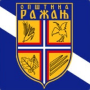          ПРОГРАМ РАЗВОЈА СПОРТА ОПШТИНЕ РАЖАЊ                                      2015 - 2018                                                                                                                                                      1                                                                       САДРЖАЈ1 – Уводна реч Председника Општине Ражањ2 – Радна група за израду Програма развоја спорта Општине Ражањ 3 – Визија и мисија4 – Општи циљеви, приоритети и посебни циљеви5 – Акциони план за реализацију Програма6 – Категоризација  спортова и спортских клубова7 – Финансирање спорта у Јединици локалне самоуправе8 – Закон и спорту и Стратегија развоја спорта Републике Србије9 -   Демографски подаци – становништво10 – Анализа стања спорта у Општини РажањАнекс 1        Акциони план за 2015-2018                                  Уводна реч Председника ОпштинеПрограм развоја спорта Општине Ражањ за период 2015 – 2018 је у потпуности усаглашен са Законом о спорту и Стратегијом развоја спорта РС за период 2014 – 2018 година. Ово је први стратешки документ у области планирања и развоја спорта на територији Општине Ражањ који предвиђа укључивање свих грађана, спортиста и клубова, школа  у развој ове врло значајне области.Општи циљ Програма развоја спорта  Општине Ражањ је унапређење и развој спорта кроз једну системску и организациону бригу са јасно дефинисаним конкретним мерама које треба предузети. Овај важан документ је израђен на основу анализе стања спорта у Општини Ражањ и постављени циљеви развоја спорта: Повећано бављење спортом свих пре свега жена, деце, младих, старих и особа са инвалидитетомУкључивање већег броја ученика у школске спортске секцијеУнапређење рада  спортских клубова у области квалитетног спортаПодршка изградњи и адаптацији спортске инфраструктуреПриоритети Програма развоја спорта Општине Ражањ су: Школски спорт, спорт за све(рекреативни), рад у спортским клубовима(квалитетни спорт, спортска инфраструктураСматрам да ћемо истрајати у реализацији циљева и приоритета како би спорт у Општини Ражањ био што квалитетнији пре свега због већег укључивања деце школског узраста у спортске активностима.Захваљујем се Радној групи на изради Програма развоја спорта  Општине Ражањ и Акционог плана за његову примену, Канцеларији за младе и Спортском Савезу Општине Ражањ са спортским клубовима, локалне институције које су узеле активно учешће и сви остали који су дали допринос да добијемо први стратешки документ из области планирања и развоја спорта како би спорт у Општини Ражањ био што бољи и квалитетнији.	Председник Општине Ражањ                                                                                                                         Добрица Стојковић       1.2. РАДНА ГРУПА ЗА ИЗРАДУ ПРОГРАМА РАЗВОЈА СПОРТА ОПШТИНЕ РАЖАЊ 2015-20181: Иван Ивановић – Председник Радне групе – Радник Општинске управе – Координатор КЗМ2: Наташа Ужаревић – Заменик Председника Радне групе – члан Општинског већа3: ОШ Вук Караџић Витошевац     ОШ Иван Вушовић Ражањ             Небојша Ћирковић  - наставник физичког васпитања4:  Полицијска станица Ражањ   -  Мирослав Јеремић  полицијски наредник 1 класе5:  Дом Здравља – Др. Милорад Михајловић Ражањ – Дејан Благојевић виши мед. техн.6: Спортски савез општине Ражањ – Душан Ракић и Невена Васић7: ФК Полет Витошевац -  Марко Динић8: Шаховски Клуб Ражањ – Мирољуб Радовановић9: Карате Клуб Младост Ражањ – Славиша Ракић10: Фитнес Клуб Теретана Ражањ – Владица Јовановић 11: Стреличарски Клуб Златна стрела Ражањ – Самир Стевић12: Кинолошко друштво Сокол Рујиште – Стеван Симоновић13: Спортско удружења Рекреатива Ражањ – Јелена Мијајловић 	                         Географски подациОпштина Ражањ има јако повољан географски положај тиме што се налази на раскршћу Балканске и Карпатске Србије и Великог и Јужног Поморавља (планина Буковик изнад седишта општине представља чвориште). Окружена је општинама: Крушевац, Ћићевац, Алексинац, Соко Бања, Бољевац и Параћин са којима је, релативно добро, повезују три регионална путна правца. Њеном територијом пролази најзначајнија републичка друмска саобраћајница Коридор 10, аутопут Београд – Ниш. Варошица Ражањ се налази на 55 км од Ниша према Београду, на надморској висини од 264 м. Општина захвата простор од 289 км2. Административно припада Нишком региону, а саму Општину сачињавају 23 насеља. По густини насељености – 39 становника на 1 km2 – Општина знатно заостаје у односу на регионални и републички просек. Железничке станице Браљина и Ђунис на прузи Београд – Ниш, налазе се западно од Ражња, удаљене 10-так километара. Рељеф је заталасан, из долине Јужне Мораве прелази у подгорине Кучајских планина, Ртња, Озрена, Буковика са највишом тачком општине (Рожањ 893 м) и превојем Мечке. Претежни део територије има равничарски карактер.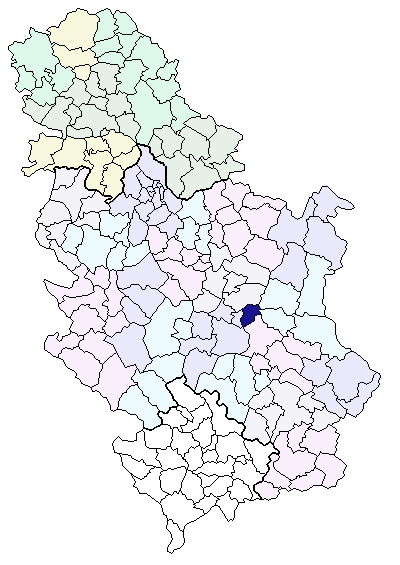 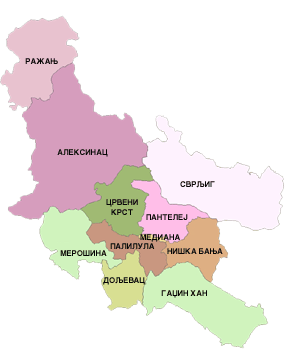 Од расположивих природних ресурса највећи развојни значај има пољопривредно земљиште, шуме и неметаличне сировине. Пољопривредно земљиште заузима 58,3% територије а шуме и шумско земљиште чине 40% укупне територије општине Ражањ.                                               1.6. ДЕМОГРАФСКИ ПОДАЦИОпштина Ражањ обухвата површину од 289 км² (учешће у укупној површини Србије је 0,3%), на којој живи 9.150 становника (0,1% укупног броја становника Србије) у 23 насеља, односно 32 становника на км², што је ниже од републичког просека који износи 93 становника на км².Табела 1. – Број становника*Републички завод за статистику  - РЗСТабела 2. Тенденције у промени броја становника*Републички завод за статистику  - РЗСТабела 3. Структура становништва према типу насеља *Републички завод за статистику  - РЗСТабела 4. Структура становништва према страрости и полу / попис 2011**Републички завод за статистику  - РЗС5. Структура становништва према етничкој или националној припадности /попис 2011*Републички завод за статистику  - РЗСТабела 6. Структура становништава старог 15 година и више према школској спреми и писмености / попис 2011**Републички завод за статистику  - РЗСНеписмена лица - Када су питању неписмена лица у општини Ражањ, према попису из 2011. године, 321 лицe је регистровано као неписмено, односно 3,78% становништва. Од тога неписмених младих узраста од 10-14 година регистровано је 0, младих узраста од 15-19 година регистровано је 3 и младих од 20-34 године регистровано је 5 . Табела 7. Структура становништава старог 15 година и више према компјутерској писмености и полу / попис 2011Када су у питању подаци о компјутерској писмености на нивоу Нишавске области, 52,13% становништва се изјаснило као компјутерски неписмено, док делимично познавање рада на рачунару има 14,15% становништва. 33,72% чине лица која су се изјаснила да су компијутерски писмена. Када су питању компјутерски неписмена лица 53,52 чине жене, док 46,48% мушкарци.                             Институције у спорту у Општини РажањОпштина Ражањ –  Председник општине и Општинско веће Општине Ражањ  –  члан Већа за омладину и спорт, Спортски савез општине Ражањ са спортским клубовима у систему такмичења и спортским удружењима ван система такмичења(рекреативни и мулти спорт)ОШ Вук Караџић Витошевац и ОШ Иван Вушовић РажањСПОРТСКИ САВЕЗ ОПШТИНЕ РАЖАЊОснован 24.04.2014 годинеСПОРТСКЕ ОРГАНИЗАЦИЈЕ(спортски клубови у систему такмичења и спортска удружења ван система такмичења)ФК Буковик, ФК Полет Витошевац, Шаховски Клуб Ражањ, Карате Клуб Младост Ражањ, Стреличарски клуб Златна стрела, Фитнес Клуб Теретана Ражањ.Спортска удружењаПланинарско друштво Варница Ражањ, Удружење спортских риболоваца Млади Рибар РажањКинолошко друштво Сокол Рујиште, Аеробик и Пилатес Рекреатива Ражањ.                                                   Правни и стратешки оквир доношења Програма                                                     ВИЗИЈА и МИСИЈА  спорта у Општини Ражањ                                                                                      Програм развоја  спорта  Општине Ражањ за период 2015 – 2018 је у потпуности усаглашен са  Законом о спорту РС, Стратегијом развоја спорта РС за период 2014 – 2018 и са одговарајућим стратешким документима на нивоу локалне заједнице – Стратегија одрживог развоја Општине Ражањ.ВИЗИЈА: Унапређење спорта као гране и као најважнијег здравог начина живота у Општини Ражањ. Унапређење квалитета живота грађана Општине Ражањ кроз бављење спортом као кључним за психофизички развој личности.МИСИЈА: Стварање система развоја спорта у Општини Ражањ у којој сваки грађанин има могућност да се бави спортом, развија своју личност, унапређује физичке способности, одржава добро здравље и квалитетно проводи слободно време.                                                 1.14. СТАТЕШКИ  ПРИОРИТЕТИ1: Развој школског спорта – општи и посебни циљеви7.1.1.Општи циљ: Унапређен школски спорт7.1.1.2. Посебан циљ: Повећан број спортских секција и других ваннаставних спортских и рекреативних активности у оквиру школског спорта – Повећан број деце и омладине који се организовано баве спортом/спортским активностима за 15-20% до 2018Мера:7.1.1.2.1: Стварање услова да сваком детету-ученику буде обезбеђена по једна школска секцијаПоказатељ: % деце који се организовано баве спортомИзвор верификације: Годишњи извештај школаПретпоставке: Мотивација деце и мотивисан стручни кадарОдговорна институција: Општина Ражањ – ЈЛС, Спортски савез, основне школеИзвор финансирања:  Буџет Општине РажањПосебан циљ 7.1.1.3: Повећано учешће ученика на школским спортским приредбамаМера7.1.1.3.1. Стварање услова да што више ученика учествује на школским спортским приредбама – Школска олимпијада такмичење ученика у екипним спортовима(пример активности за овај посебан циљ)Показатељ: % деце учесника школских спортских приредбиИзвор верификације: Извештаји школаПретпоставке: Мотивација децеОдговорна институција: ЈЛС – Општина Ражањ, основне школеИзвор финансирања: Буџет Општине РажањПосебан циљ 7.1.1.6. Унапређено медијско праћење и промоција школског спортаМера 7.1.1.6.1 Већа заступљеност школског спорта у медијимаПоказатељ: % заступљености школског спорта у медијимаИзвор верификације: Извештај медијских кућа, снимциИзвор финансирања: Буџет Општине РажањПосебан циљ 7.1.1.7: Унапређене везе између школа и организација у области спорта и подстакнути програми у спортовима који привлаче децуМера 7.1.1.7.1 – Боља сарадња и комуникација школа и спортских организација и развијање посебних програма у спортовима који су привлачни дециПоказатељ: Развијена сарадња школа и спортских организацијаИзвор верификације: Извештаји школа и спортских организацијаОдговорна институција: Основне школе и спортске организације2: Развој и унапређење спортске рекреације – спорт за све – општи и посебни циљеви       Општи циљ: 7.2.1. Повећан обухват бављења спортом у свим сегментима становништва посебно деце, младих, жена, старих и особа са инвалидитетом   Посебан циљ 7.2.1.1 Подстакнута и ојачана свест о важности редовне физичке активности   Мера: 7.2.1.1.1 Развијање свести деце и младих о важности физичке активности и вођења здравог животаПоказатељ: број деце и младих  полазника едукација о здравим начинима живота и важности физичке активностиИзвор  верификације: Извештај са организованог предавања о важности физичке активности и здравог животаОдговорна институција: Школе, спортске организације, Спортски СавезПосебан циљ7.2.1.3.: Подстакнуто значајније укључење ЈЛС у финансирање програмских активности из области спортске рекреације Мера 7.2.1.3.1 ЈЛС је укључена у финансирање спортске рекреације кроз финансирање програма Спортског савеза – Спортско лето Општине РажањПоказатељ: Број учесника  спортске рекреације – активности Спортског лета Општине РажањИзвор верификације: Извештај Спортског савезаОдговорна институција: ЈЛС, Спортски СавезИзвор финансирања: Буџет Општине Ражањ3 – 8.1. Подизање капацитета спорта на свим нивоима власти     8.1.1. Општи циљ: Успостављен конзистентни систем  управљања и финансирања система спорта у Републици Србији, перманентна едукација, укључивање више у систем спорта жена, маргинализованих група, волонтера8.1.1.1. Посебан циљ: Повећани капацитети организација у области спорта за програмско финансирање њихове активности  и делатности из јавних прихода(планирање, реализација, контрола)Мера 8.1.1.1.1. Већи капацитети спортских организација за финансирање и реализацију њихових програма Показатељ: Повећани капацитети организација у области спорта за програмско финансирање и број организацијаИзвор верификације: Извештај ЈЛС, Спортског СавезаОдговорна инстируција: ЈЛС, Спортски савезИзвор финансирања: Буџет Општине Ражањ8.1.1.3 Посебан циљ. Повећани капацитети организација у области спорта за аплицирање ка фондовима Европске уније и другим приступним фондовимаМера 8.1.1.3.1. Већи капацитети спортских организација за успешно аплицирање према приступним фондовима Европске уније и другим развојним фондовимаПоказатељ: Повећани капацитети спортских организација и број организација које су аплицирале према фондовима ЕУИзвор верификације: Подаци ЈЛС, Спортског СавезаОдговорна институција: ЈЛС, Спортски Савез8.1.1.4 Посебан циљ: Унапређење стручности и капацитета спортских организација за писање пројеката  и понуда ка спонзорима и донаторимаМера 8.1.1.4.1 Боља пролазност спортских организација пројектима код донатора и спонзораПоказатељ: Више средстава спортским организацијама од донатораИзвор верификације: Извештај спортских организацијаОдговорна институција: Спортске организације8.1.1.6. Посебан циљ - Усвојене категоризације спортских организација у ЈЛСМера 8.1.1.6.1 – Усвојене локалне категоризације спортова и клубова у Општини РажањПоказатељ: Нормативна акта из области категоризације спортских организацијаИзвор верификације: Усвојена нормативна акта из области категоризације спортских организација у Општини РажањОдговорна институција. ЈЛС4: Развој и унапређење спортске инфраструктуре – општи и посебни циљеви   7.4.1. Општи циљ:  Развијена спортска инфраструктура   7.4.1.1. – Посебан циљ: Успостављена потпуна база података односно евидентирано постојеће стање спортске инфраструктуреМера 7.4.1.1.1 – Успостављање и стално ажурирање  базе  података постојеће спортске инфраструктуреПоказатељ: Успостављена  и ажурирана база податакаИзвор верификације: База података спортске инфраструктуреОдговорна институција: ЈЛС, Спортски савез7.4.1.2. Посебан циљ: Системски планирана, реконструисана и изграђена спортска инфраструктураМера 7.4.1.2.1. Системска и планска градња спортске инфраструктуреПоказатељ: Плански изграђена спортска инфраструктураИзвор верификације: Извештај ЈЛС, Спортског СавезаОдговорна институција: ЈЛС         АКЦИОНИ ПЛАН ЗА СПРОВОЂЕЊЕ ПРОГРАМА РАЗВОЈА СПОРТА ОПШТИНЕ РАЖАЊ 	ЗА ПЕРИОД 2015 – 2018 ГОДИНАI – 7.1.1.2.1.1 – Проширење понуде спортских секција у школама       Показатељ: Већи број секција у школама       Извор верификације: Извештај школа      Одговорна институција: основне школе      Извор финансирања: Буџет Општине Ражањ     7.1.1.2.1.2. – Јачање сарадње школа и спортских организација са циљем развоја и унапређења школског спорта       Показатељ: Број клубова који учествују у школским секцијама       Извор верификације: Извештај школа, Спортског савеза, спортских клубова      Одговорна институција: основне школе, Спортски савез, спортски клубови      Извор финансирања: Буџет Општине Ражањ   7.1.1.2.1.3 – Активирање професора физичке културе за спровођење спортских секција       Показатељ: Број професора који учествују у школским спортским секцијама      Извор верификације: извештај основних школа      Одговорна институција: основне школе      Извор финансирања: Буџет Општине Ражањ7.1.1.2.1.4 – Организација Дечијих заборављених игара        Показатељ: Број деце учесника игара        Извор верификације: извештаји школа         Одговорна институција: основне школе        Извор финансирања: Буџет Општине Ражањ7.1.1.2.1.5 – Организација игара без граница       Показатељ: Број деце учесника игара       Извор верификације: извештаји школа       Одговорна институција: основне школе, Спортски Савез       Извор финансирања: Буџет Општине Ражањ7.1.1.2.1.6 – Обилазак спортских терена и атлетских стаза ван територије Општине Ражањ      Показатељ:  Број деце учесника обиласка терена и атлетских стаза      Извор верификације: извештаји школа      Одговорна институција:  Основне школе      Извор финансирања: Буџет Општине Ражањ7.1.1.2.1.7 – Опремање једне просторије у школама за аеробик и пилатес      Показатељ: Опремљена просторија у школама      Извор верификације: извештај школа      Одговорна институција: основне школе      Извор финансирања: Буџет Општине Ражањ7.1.1.2.1.8 – Организација излета у природи за децу у сарадњи са Планинарским друштвом Варница Ражањ      Показатељ: број деце учесника излета      Извор верификације: извештај школа     Одговорна институција: основне школе      Извор финансирања: Буџет Општине Ражањ7.1.1.2.1.9 – Један спортски дан у оближњој спортској хали ван територије Општине и дружење школараца     Показатељ: Број деце учесника дружења у спортској хали     Извор верификације: извештаји школа     Одговорна институција: основне школе     Извор финансирања: Буџет Општине Ражањ7.1.1.2.1.10 – Организовани одлазак деце у неки познати ски центар(Копаоник) и организација почетног курса обуке деце за скијање     Показатељ: Број деце полазника обуке     Извор верификације : извештаји школа     Одговорна институција: основне школе     Извор финансирања: Буџет Општине РажањII – 7.2.1.1.1.1. –  Организација предавања  на тему физичке активности и здравља       Показатељ: Број деце учесника предавања       Извор верификације: Извештај Спортског савеза      Одговорна институција: ЈЛС, Спортски савез      Извор финансирања: Буџет Општине Ражањ     7.2.1.1.1.2 – Организација летњих и зимских школа спортова       Показатељ: број деце учесника ових школа спортова       Извор верификације: Извештај Спортског савеза      Одговорна институција: ЈЛС, Спортски савез      Извор финансирања: Буџет Општине Ражањ   7.2.1.1.1.3 – Организација плесне школе за децу и одрасле       Показатељ: број деце и одраслих учесника плесне школе      Извор верификације: извештај Спортског савеза      Одговорна институција: ЈЛС, Спортски савез      Извор финансирања: Буџет Општине Ражањ 7.2.1.1.1.4 – Организација Кроса за децу      Показатељ: број деце учесника кроса      Извор верификације: Извештај Спортског савеза     Одговорна институција: ЈЛС, Спортски савез     Извор финансирања: Буџет Општине Ражањ7.2.1.1..1.5. – Организације Рекреативних часова пливања за све узрасте      Показатељ: Број  полазника часова пливања      Извор верификације: Извештај Спортског Савеза     Одговорна институција: ЈЛС, Спортски савез,       Извор финансирања: Буџет Општине Ражањ7.2.1.1.1.6 – Организација турнира свих спортских игара у летњем и зимском периоду      Показатељ: број учесника спортских игара     Извор верификације: извештај Спортског савеза     Одговорна институција: ЈЛС, Спортски Савез     Извор финансирања: Буџет Општине РажањIII – 8.1.1.1.1.1 – Обука за чланове спортских организација за програмско финансирање њихових програма      Показатељ: Број клубова обучених за програмско финансирање     Извор верификације: извештај Спортског Савеза     Одговорна институција: ЈЛС, Спортски савез     Извор финансирања: Буџет Општине Ражањ    8.1.1.1.1.2 – Обука за чланове спортских организација за аплицирање и писање пројеката према ЕУ фондовима као и писање пројеката за спонзоре        Показатељ: Број клубова обучених за писање пројеката за ЕУ фондове и спонзоре      Извештај Спортског савеза      Одговорна институција: ЈЛС, Спортски савез     Извор финансирања: Буџет Општине Ражањ8.1.1.1.1.3 – Промотивни(отворени)часови спортских клубова       Показатељ: број полазника отворених часова клубова       Извор верификације: извештај Спортског савеза и спортских клубова       Одговорна институција: ЈЛС, Спортски савез, спортски клубови      Извор финансирања: Буџет Општине РажањIV – 7.4.1.1.1.1 – Изградња спортске хале у ОШ Иван Вушовић Ражањ       Показатељ: Број деце и младих корисника спортске хале       Извор верификације: извештаји школа, Спортског Савеза      Одговорна институција: ЈЛС, основне школе, Спортски савез      Извор финансирања: Буџет Општине Ражањ     7.4.1.1.1.2 – Изградња спортског терена за мале спортове у Ражњу у саставу Спортског центра Буковик        Показатељ: Број деце и младих корисника спортског терена       Извор верификације: извештај Спортског Савеза        Одговорна институција: ЈЛС, Спортски савез        Извор финансирања: Буџет Општине Ражањ   7.4.1.1.1.3 – Изградња Трим парка у Ражњу        Показатељ: број деце и младих корисника        Извор верификације: извештај Спортског савеза       Одговорна институција: ЈЛС, Спортски савез      Извор финансирања: Буџет Општине Ражањ7.4.1.1.1.4 – Изградња спортске хале у ОШ Вук Караџић Витошевац       Показатељ: број деце и младих корисника       Извор верификације: Извештаји школа, Спортског савеза       Одговорна институција: ЈЛС, Спортски савез, основне школе      Извор финансирања: Буџет Општине Ражањ7.4..1.1.1.5 – Изградња Теретане на отвореном у ОШ Вук Караџић Витошевац       Показатељ:  број деце и младих корисника      Извор верификације: извештаји школа, Спортског савеза      Одговорна институција: ЈЛС, основне школе, Спортски савез     Извор финансирања: Буџет Општине Ражањ7.4.1.1.1.6 – Реконструкција отвореног базена и спортских терена у ОШ Вук Караџић Нови Брачин       Показатељ: број деце и  младих корисника      Извор верификације: извештаји школа и Спортског савеза      Одговорна институција: основне школе,       Извор финансирања: Буџет Општине Ражањ7.4.1.1.1.7 – Изградња Мини пич терена са вештачком травом у Ражњу      Показатељ: број деце и младих корисника      Извор верификације: извештај Спортског Савеза     Одговорна институција: ЈЛС, Спортски савез     Извор финансирања: Буџет Општине Ражањ7.4.1.1.1.8 – Уређење и опремање просторија спортском опремом     Показатељ: број деце и младих корисника     Извор верификације: Извештај Спортског савеза     Одговорна институција: ЈЛС, Спортски савез     Извор финансирања: Буџет Општине Ражањ                        Повезаност са другим стратешким документимаПрограм развоја  спорта  Општине Ражањ за период 2015 – 2018 је у потпуности усаглашен са  Законом о спорту РС, Стратегијом развоја спорта РС за период 2014 – 2018 и са одговарајућим стратешким документима на нивоу локалне заједнице – Стратегија одрживог развоја Општине Ражањ                      Механизми спровођења Програма развоја спорта Општине Ражањ  За реализацију Програма развоја спорта Општине Ражањ је надлежна Општина Ражањ – Општинско веће које усваја Програм и Спортски савез Општине Ражањ. Спортски Савез извештаће Општинско Веће на крају сваке године реализације Програма о реализованим циљевима, приоритетима и активностима из Програма развоја спорта Општине Ражањ за период 2015 – 2018 година.Након спроведене јавне расправе Радна група за израду Програма развоја спорта Општине Ражањ за период 2015 – 2018 године доставља на коначно усвајање Општинском већу Општине Ражањ.Деловодни број:	                                                                     Општинско веће Општине РажањДатум:	         Председник	     Добрица СтојковићГодина пописаИнституционалне јединицеИнституционалне јединицеИнституционалне јединицеИнституционалне јединицеГодина пописаРепублика СрбијаРегион јужне и источне СрбијеНишавска областОпштина Ражањ19917.576.8371.813.007391.42713.47620027.498.0011.751.423381.80111.36920117.186.8621.563.916376.3199.150ГодинапописаОПШТИНА РАЖАЊОПШТИНА РАЖАЊОПШТИНА РАЖАЊГодинапописаУкупан број становникаПромена броја становника Промена броја становника %199113.476200211.369-2.107-18,5320119.150-2.219-24,25КАТЕГОРИЈЕ20112011КАТЕГОРИЈЕУчешћеУчешћеГрадско становништво00Остало становништво9.150100Укупно становништво9.150100КАТЕГОРИЈЕКАТЕГОРИЈЕПопис  2002Попис  2002Попис 2011Попис 2011КАТЕГОРИЈЕКАТЕГОРИЈЕБројУдео у укупном становништву (%)БројУдео у укупном становништву (%)УКУПНОУкупно11.3691009.150100УКУПНОмушко5.56848,974.55149,74УКУПНОженско5.80151,034.59950,260-4Укупно4363,832993,270-4мушко2372,081641,790-4женско1991,751351,485-9Укупно4814,233664,05-9мушко2492,192002,185-9женско2322,041661,8210-14Укупно4433,894094,4710-14мушко2201,932142,3410-14женско2231,961952,1315-19Укупно5334,694504,9215-19мушко2612,292432,6515-19женско2722,42072,2720-24Укупно5234,63814,1620-24мушко2702,371892,0620-24женско2532,231922,125-29Укупно6295,534184,5725-29мушко3513,082262,4725-29женско2782,451922,1НАЦИОНАЛНОСТПопис  2002Попис  2002Попис 2011Попис 2011НАЦИОНАЛНОСТБројУдео у укупном становништву (%)БројУдео у укупном становништву (%)Срби11.02296,948.81596,34Црногорци40,0320,02Југословени120,1--Албанци60,05--Бошњаци----Бугари70,0620,02Буњевци----Власи----Горанци----Мађари--10,01Maкедонци80,07110,12Муслимани10,008--Немци10,008--Роми1050,921952,13Румуни20,01--Руси20,01--Русини----Словаци----Словенци30,02--Украјинци----Хрвати30,0230,03Чеси----Остали20,0170,07Неопредељени340,291031,12Регионална припадност60,0510,01Непознато2292,01100,11Укупно11.3691009.150100Попис  2002Попис  2002Попис  2002Попис 2011Попис 2011Попис 2011укупнoмладићидевојкеукупнoмладићидевојкеУкупно становништво  15 и више година10.0094.8625.1478.0763.9734.103Без школске  спреме1.01014786341455359Непотпуно основно образовање4.1121.8512.2612.6491.0481.601Основно образовање2.4741.4161.0582.2601.285975Средње образовање2.0161.2108062.3581.367991Више образовање1861068020710899Високо образовање120794117510372Непознато9153381376КатегоријеОПШТИНА  РАЖАЊОПШТИНА  РАЖАЊОПШТИНА  РАЖАЊКатегоријеУКУПНОКомпјутерски писмена лицаделимично писмена неписмена лицаУКУПНО8.0769831.0226.071мушкарци3.9735475412.885жене4.1034364813.186